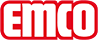 emco Baučistilne obloge CONFORM SEtipCONFORM SEza notranje polaganjekonstrukcijaTufting-Velours 1/8''Material pilota100% poliamid ECONYLmaterial nosilcevvlakna poliestrapremaz na hrbtiščusintezni latexPile masa / masa vlaken (g / m²)1200 g/m²skupna teža (g/m²)2400 g/m²skupna višina (mm)8.5 mmgorljivostCfl-s1Drsni uporDS (EN 13893)certifikatiCE skladnost EN 14041 (samo trakovi)barve76.01 antracit76.02 bežMokka 76.0376.04 rjava76.10 sivaBarvna obstojnost proti svetlobi ISO 105 BO2≥5Barvna obstojnost proti drgnjenju ISO 105 X12≥4Barvna obstojnost proti vodi ISO 105 E01≥4dobava v trakovih SE/Bfl-s1400 cm široko (brez roba)značilnosti izdelkavpoinost umazanije in vlageznamkaemcoizmereŠirina:.........................mDolžina:.........................mkontaktMEDI-A-NORM D.O.O. · CESTA V MESTNI LOG 28 · 1000 LJUBLJANA · Slovenija · Tel. (+386) 51 435 159 · info@emco.si · www.emco-bau.com